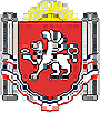 АДМИНИСТРАЦИЯ БЕРЕЗОВСКОГО СЕЛЬСКОГО ПОСЕЛЕНИЯРАЗДОЛЬНЕНСКОГО РАЙОНАРЕСПУБЛИКИ КРЫМПОСТАНОВЛЕНИЕ08.02.2022 г.                        	  		                                       			№ 27село БерезовкаОб утверждении Порядка определения объема и условия предоставления муниципальным бюджетным и автономным учреждениям Березовского сельского поселения субсидий на иные целиВ соответствии с Бюджетным кодексом Российской Федерации, Федеральным законом от 06.10.2003 № 131-ФЗ «Об общих принципах организации местного самоуправления в Российской Федерации», руководствуясь Уставом муниципального образования Березовское сельское поселение Раздольненского  района Республики КрымПОСТАНОВЛЯЮ:1. Утвердить Порядок определения объема и условия предоставления муниципальным бюджетным и автономным учреждениям Березовского сельского поселения субсидий на иные цели из бюджета муниципального образования Березовское сельское поселения Раздольненского района Республики Крым (приложение).2.Обнародовать настоящее постановление на информационных стендах населенных пунктов Березовского сельского поселения и на официальном сайте Администрации Березовского сельского поселения в сети Интернет (http:/berezovkassovet.ru/).3. Настоящее постановление вступает в силу с момента его обнародования.4. Контроль за выполнением настоящего постановления оставляю за собой.Председатель Березовского сельскогосовета - глава АдминистрацииБерезовского сельского поселения							А.Б.НазарПриложение к постановлению АдминистрацииБерезовского сельского поселения от 08.02.2022 № 27ПОРЯДОК определения объема и условия предоставления субсидии муниципальным бюджетным и автономным учреждениям Березовского сельского поселения на иные цели1. Общие положения 1.1. Настоящий Порядок регулирует отношения по предоставлению за счет средств бюджета муниципального образования Березовское сельское поселение муниципальным бюджетным и автономным учреждениям Березовского сельского поселения (далее - учреждение) субсидии на иные цели (далее - субсидия).1.2. Субсидии на иные цели, указанные в пункте 1.3 раздела 1 настоящего  Порядка, предоставляются учреждению в пределах бюджетных ассигнований, предусмотренных решением Березовского сельского совета о бюджете муниципального образования Березовское сельское поселение на соответствующий финансовый год и плановый период, и лимитов бюджетных обязательств, утвержденных в установленном порядке, главному распорядителю бюджетных средств Березовского сельского поселения, осуществляющему функции и полномочия учредителя бюджетных и автономных учреждений Березовского сельского поселения. 1.3. Субсидии предоставляются на следующие цели:1.3.1. Реализацию национальных проектов с указанием наименования национального проекта (программы), в том числе федерального проекта, входящего в состав соответствующего национального проекта (программы), или регионального проекта, обеспечивающего достижение целей, показателей и результатов федерального проекта, в случае если субсидии предоставляются в целях реализации соответствующего проекта (программы). 1.3.2. Изготовление проектной, сметной документации для выполнения работ по капитальному ремонту, проведение государственной экспертизы проектной документации, и проведение капитального ремонта имущества, закрепленного за учреждением учредителем или приобретенного учреждением за счет средств, выделенных ему учредителем на приобретение такого имущества.1.3.3. Осуществление расходов на капитальный и текущий ремонт, приобретение основных средств, не включенных в нормативные затраты, связанные с выполнением муниципального задания.1.3.4. Осуществление мероприятий по содержанию имущества, находящегося в оперативном управлении учреждения, не включенных в нормативные затраты, связанные с выполнением муниципального задания. 1.3.5. Осуществление мероприятий по обеспечению комплексной безопасности учреждений, не включенных в нормативные затраты, связанные с выполнением муниципального задания.1.3.6. Осуществление расходов на реализацию мероприятий муниципальных программ, не включенных в муниципальное задание.1.3.7. Реализацию мероприятий, проводимых и (или) финансируемых в соответствии с нормативными правовыми актами Российской Федерации, Республики Крым и муниципальными правовыми актами.1.3.8. Осуществление иных расходов, не относящихся к расходам, включенным в состав субсидии на финансовое обеспечение исполнения муниципального задания (в том числе непредвиденные).1.4. Субсидии учреждениям за счет средств резервных фондов расходуются в объеме и на цели, предусмотренные соответствующими правовыми актами.1.5. Главным распорядителем бюджетных средств, осуществляющим предоставление субсидий, является Администрация Березовского сельского поселения, которой в соответствии с бюджетным законодательством Российской Федерации, как получателю бюджетных средств, доведены плановые ассигнования на предоставление субсидий на соответствующий финансовый год (соответствующий финансовый год и плановый период).2. Условия и порядок предоставления субсидий2.1.Целевые субсидии предоставляются учреждениям в пределах бюджетных ассигнований, предусмотренных в сводной бюджетной росписи бюджета муниципального образования Березовское сельское поселение на соответствующий финансовый год, и лимитов бюджетных обязательств, предусмотренных главным распорядителям бюджетных средств бюджета муниципального образования Березовское сельское поселение (далее – главный распорядитель).2.2.Для получения субсидии учреждение направляет главному распорядителю бюджетных средств, осуществляющему функции и полномочия учредителя (далее - учредитель):-заявку о предоставлении субсидии с указанием целей и размера субсидии;-пояснительную записку, содержащую обоснование необходимости осуществления соответствующих расходов, включая расчет-обоснование суммы субсидии, необходимой для осуществления указанных расходов, в том числе предварительную смету на выполнение соответствующих работ, приобретение имущества (за исключением недвижимого имущества) с приложением предложений поставщиков (подрядчиков), статистических данных;-перечень объектов, подлежащих ремонту, акт обследования таких объектов и дефектную ведомость, предварительную смету расходов, в случае если целью предоставления субсидии является проведение ремонта (реставрации);-программу мероприятий, в случае если целью предоставления субсидии является проведение мероприятий, в том числе конференций, симпозиумов, выставок;-информацию о планируемом к приобретению имуществе, в случае если целью предоставления субсидии является приобретение имущества;-информацию о количестве физических лиц (среднегодовом количестве), являющихся получателями выплат, и видах таких выплат, в случае если целью предоставления субсидии является осуществление указанных выплат;- иную информацию исходя из целей предоставления субсидии.2.3. Документы для получения субсидии регистрируются главным распорядителем в день поступления.          2.4. Размер субсидии и порядок расчета размера субсидии:2.4.1. Предоставление субсидии учреждению осуществляется главным распорядителем в пределах бюджетных ассигнований, предусмотренных в сводной бюджетной росписи бюджета муниципального образования Березовское сельское поселение на очередной финансовый год и плановый период, на цели, указанные в пункте 1.3 настоящего Порядка, утвержденных лимитов бюджетных обязательств в порядке и сроки, предусмотренные заключенным между главным распорядителем и учреждением соглашением о предоставлении субсидии на иные цели из бюджета муниципального образования Березовское сельское поселение (далее - Соглашение). 2.4.2. Определение размера субсидии, предоставляемой учреждению, производится главным распорядителем на основании заявки учреждения на получение субсидии и предоставленного учреждением финансово-экономического обоснования в срок, предусмотренный графиком составления проекта бюджета муниципального образования Березовское сельское поселение на очередной финансовый год и плановый период.  2.4.3. Размер субсидии, указанной в пункте 1.2 настоящего Порядка, предоставляемой учреждению в текущем финансовом году, определяется в соответствии с порядком и сроками реализации соответствующей муниципальной программы Администрации Березовского сельского поселения.2.5. Учредитель в течение 10 дней со дня получения от учреждения документов, указанных в пункте 2.2 настоящего раздела, осуществляет их проверку и принимает решение о предоставлении субсидий либо об отказе в предоставлении субсидии по основаниям, указанным в пункте 2.6 настоящего раздела.В случае принятия решения об отказе в предоставлении субсидии учредитель в письменной форме уведомляет учреждение в течение 5 рабочих дней со дня принятия такого решения.2.6. Основания для отказа в предоставлении субсидии:-несоответствие представленных учреждением документов требованиям, определенным в пункте 2.2 настоящего раздела;-непредставление (представление не в полном объеме) документов, указанных в пункте 2.2 настоящего раздела;-недостоверность информации, содержащейся в представленных учреждением документах.2.7. В случае принятия решения о предоставлении субсидии учредитель в течение 5 дней заключает с учреждением Соглашение о предоставлении субсидии (приложение 1) в котором предусматриваются:- цели и размер предоставления субсидии;- плановые показатели (результаты), характеризующие достижение целей предоставления субсидии;- значения результатов предоставления субсидии;- сроки (график) перечисления субсидии;- порядок и сроки возврата сумм субсидии в случае несоблюдения учреждением целей и условий, определенных Соглашением;- основания и порядок внесения изменений в Соглашение, в том числе в случае уменьшения главному распорядителю ранее доведенных лимитов бюджетных обязательств на предоставление субсидии;- основания и условия изменения главным распорядителем объема субсидии;- основания для досрочного прекращения Соглашения по решению главного распорядителя в одностороннем порядке, в том числе в связи с:  - реорганизацией или ликвидацией учреждения;- нарушением учреждением целей и условий предоставления субсидии;- запретом на расторжение Соглашения учреждением в одностороннем порядке;         - иные положения, установленные главным распорядителем (при необходимости).2.8. Субсидия перечисляется учреждению на лицевой счет, открытый в территориальном органе Федерального казначейства.2.9. Учреждение на 1-е число месяца, предшествующего месяцу, в котором планируется принятие решения о предоставлении субсидии, должно соответствовать следующим требованиям:-отсутствие у учреждения неисполненной обязанности по уплате налогов, сборов, страховых взносов, пеней, штрафов, процентов, подлежащих уплате в соответствии с законодательством Российской Федерации о налогах и сборах;-отсутствие просроченной кредиторской задолженности по возврату в бюджет Березовского сельского поселения, за исключением случаев предоставления субсидии на осуществление мероприятий по реорганизации или ликвидации учреждения, предотвращение аварийной (чрезвычайной) ситуации, ликвидацию последствий и осуществление восстановительных работ в случае наступления аварийной (чрезвычайной) ситуации, погашение задолженности по судебным актам, вступившим в законную силу, исполнительным документам, а также иных случаев, установленных федеральными законами, нормативными правовыми актами Правительства Российской Федерации, Республики Крым, Раздольненского района,  Березовского сельского поселения.2.10. В случае необходимости дополнительной потребности в финансировании расходов, осуществляемых за счет средств субсидий в течение финансового года, учреждение может обратиться к главному распорядителю с предложением об увеличении объема субсидий, предоставив финансово-экономическое обоснование необходимости дополнительных финансовых ресурсов.2.11. В случае обращения учреждения с предложением об увеличении объема предоставляемых субсидий главный распорядитель в течение 15 рабочих дней с даты регистрации главным распорядителем поступившего обращения рассматривает данное предложение учреждения и представленное финансово-экономическое обоснование необходимости выделения дополнительных финансовых средств, инициирует внесение изменений в Соглашение путем заключения дополнительных соглашений в пределах бюджетных ассигнований, предусмотренных в решении Березовского сельского совета о бюджете муниципального образования Березовское сельское поселение  на очередной финансовый год и плановый период.Сроки и порядок представления отчетности 3.1. Учреждение обязано предоставить главному распорядителю отчет об использовании предоставленной субсидии, в том числе о расходах, произведенных учреждением, и о достижении целевых показателей (далее - отчет) по форме согласно приложению 2 к настоящему Порядку в сроки, установленные Соглашением, с учетом требований, установленных пунктами 3.2 - 3.5 настоящего Порядка.3.2. Учреждение представляет главному распорядителю:- ежеквартально, до 10 числа месяца, следующего за отчетным периодом, отчет об использовании субсидии по формам, установленным Соглашением; - до 25 января финансового года, следующего за годом предоставления субсидии, отчет об использовании субсидии и выполнении показателей результативности предоставления субсидии, которые направлены на достижение показателей эффективности реализации муниципальной программы, в рамках которой была предоставлена субсидия (далее также - показатели результативности).3.3. Отчеты об использовании субсидии составляются на 1 число месяца каждого квартала и нарастающим итогом с начала года.  3.4. Главный распорядитель вправе установить в Соглашении дополнительные формы отчетности и сроки их подачи.  3.5. Бюджетный (бухгалтерский) учет поступления и расходования бюджетных средств ведется в порядке, установленном законодательством Российской Федерации.4. Порядок осуществления контроля за соблюдением целей, условийи порядка предоставления субсидий и ответственность за их несоблюдение4.1. Контроль за соблюдением целей и условий предоставления учреждению субсидии осуществляется учредителем и уполномоченными органами муниципального финансового контроля в соответствии с бюджетным законодательством Российской Федерации.В случае установления учредителем и (или) уполномоченными органами муниципального финансового контроля фактов несоблюдения учреждением целей и условий, установленных при предоставлении субсидии, не достижения результатов предоставления субсидии, указанных в пункте 1.3 раздела 1 настоящего Порядка, учредитель расторгает Соглашение в одностороннем порядке, а средства в размере неиспользованной части субсидии подлежат возврату в бюджет Березовского сельского поселения Раздольненского района на основании:-требования учредителя - в течение 30 календарных дней со дня получения учреждением соответствующего требования;-представления и (или) предписания уполномоченного органа муниципального финансового контроля - в срок, установленный в соответствии с бюджетным законодательством Российской Федерации.В случае не поступления средств в течение установленного срока главный распорядитель в соответствии с законодательством Российской Федерации принимает меры к их взысканию в судебном порядке.4.2. Неиспользованные на начало текущего финансового года остатки средств субсидии могут быть использованы учреждением в текущем финансовом году на достижение целей, установленных при предоставлении субсидии, на основании решения учредителя, принятого в соответствии с бюджетным законодательством Российской Федерации.4.2.1. Решение о наличии потребности в направлении неиспользованных на начало текущего финансового года остатков средств субсидии на достижение целей, установленных в пункте 1.3 раздела 1 настоящего Порядка, принимается учредителем не позднее 10 рабочих дней со дня получения от учреждения документов, обосновывающих указанную потребность, но не позднее 1 июля текущего финансового года.4.2.2. Остатки средств субсидии, неиспользованные на начало текущего финансового года, при отсутствии решения учредителя о наличии потребности в направлении этих средств на достижение целей, установленных при предоставлении субсидии, в текущем финансовом году подлежат возврату в бюджет Березовского сельского поселения.  4.3. Сводный перечень целевых субсидий и субсидии на осуществление капитальных вложений утверждается Администрацией Березовского сельского поселения на основании перечня, представленного учредителем.4.4. Санкционирование расходов на предоставление субсидий на иные цели осуществляется в порядке, устанавливаемом Администрацией Березовского сельского поселения. 4.5. Контроль за целевым использованием субсидии осуществляет учредитель.4.6. Руководители учреждений несут ответственность за целевое использование средств субсидии в соответствии с законодательством Российской Федерации.Приложение 1к Порядку определения объема и условий предоставления муниципальным бюджетным и автономным учреждениям субсидий на иные целиТиповая формасоглашения о порядке и условиях предоставления субсидийиз бюджета муниципального образования Березовское сельское поселение Раздольненского района Республики Крым муниципальным бюджетным и автономным учреждениям Березовского сельского поселения "____" ______________ 20__ г.                                                                                                      ______________________________________________________________________________________(наименование учредителя или отраслевого (функционального) органа, осуществляющего функции и полномочия учредителя муниципальных учреждений Березовского сельского поселения)(далее - Учредитель) в лице _____________________________________________________________,                                                                            (Ф.И.О.)действующего на основании _____________________________________________________________,                                                      (наименование, дата, номер нормативного правового акта)с одной стороны и _____________________________________________________________________(наименование муниципального бюджетного или автономного учреждения Березовского сельского поселения)(далее - Учреждение), в лице руководителя ___________________________________________,                                                                                                                                (Ф.И.О.)действующего на основании _____________________________________________________________,                                                                                        (наименование, дата, номер правового акта)с другой стороны, вместе именуемые Сторонами, заключили настоящее Соглашение о нижеследующем.1. ПРЕДМЕТ СОГЛАШЕНИЯ           Предметом настоящего Соглашения является определение порядка и условий предоставления Учредителем Учреждению субсидии из бюджета муниципального образования Березовское сельское поселение Раздольненского района Республики Крым ____________________________________________________ (указывается наименование субсидии в соответствии с ее целью)_______________________________________________________________________________________________________________________________________________________________________________________                                                                                                  (далее - субсидия)2. ПРАВА И ОБЯЗАННОСТИ СТОРОН2.1. Учредитель обязуется:2.1.1. Перечислять Учреждению  ______________________________________________________                                                          (наименование Учреждения)субсидию в следующем размере:в 20     году   	   (  	  ) рублей, в том числе по кодам БК   	  ;                  (сумма прописью) (код БК)в 20     году   	   (  	  ) рублей, в том числе по кодам БК   	  ;                  (сумма прописью) (код БК)в 20     году   	   (  	  ) рублей, в том числе по кодам БК   	  .                  (сумма прописью) (код БК)в соответствии со сроками предоставления и направлениями расходования, указанными в разделе 3 настоящего Соглашения.2.1.2. Рассматривать предложения Учреждения по вопросам, связанным с исполнением настоящего Соглашения, и сообщать о результатах их рассмотрения в срок не более 1 месяца со дня поступления указанных предложений.2.2. Учредитель вправе:2.2.1. Уточнять и дополнять Соглашение, в том числе сроки и объемы предоставления субсидии;2.2.2. Изменять объем предоставляемой по настоящему Соглашению субсидии в случае:- внесения соответствующих изменений в нормативные правовые акты, устанавливающие расходное обязательство по предоставлению субсидии;- внесения изменений в сводную бюджетную роспись бюджета муниципального образования Березовское сельское поселение Раздольненского района Республики Крым на текущий финансовый год в части изменения размера бюджетных ассигнований, являющихся источником финансового обеспечения субсидии;- изменения показателей, характеризующих объем осуществляемых мероприятий, на реализацию которых предоставляется субсидия;- изменения (увеличения или уменьшения) потребности Учреждения в субсидии;- необходимости перераспределения объемов субсидии между учреждениями;- выявления невозможности осуществления Учреждением расходов на предусмотренные цели в полном объеме;2.2.3. Осуществлять контроль за использованием субсидии на цели, в том числе путем проведения проверок.2.2.4. Прекращать предоставление субсидии в случае нецелевого использования средств и принимать меры к взысканию средств, использованных не по целевому назначению.2.3. Учреждение обязуется:2.3.1. Обеспечивать целевое и эффективное использование средств субсидии.2.3.2. Осуществлять расходы за счет средств субсидии с указанием кода классификации операций сектора государственного управления.2.3.3. Представлять Учредителю ______________________ до ________ числа (ежемесячно, ежеквартально) месяца, следующего за отчетным периодом, отчет об использовании субсидии по форме, установленной Учредителем.2.3.4. По решению Учредителя возвращать субсидию или ее часть в случае, если фактически расходы на предусмотренные цели не могут быть произведены в полном объеме.2.4. Учреждение вправе при необходимости обращаться к Учредителю с предложением о внесении изменений в Соглашение в случае выявления необходимости изменения объемов субсидии.3. ЦЕЛИ И СРОКИ ПРЕДОСТАВЛЕНИЯ СУБСИДИИ4. ОТВЕТСТВЕННОСТЬ СТОРОН4.1. В случае невыполнения и (или) нарушения условий, установленных настоящим Соглашением, перечисление субсидий по решению Учредителя приостанавливается до устранения нарушений.4.2. Субсидии, использованные Учреждением не по целевому назначению, подлежат возврату в бюджет муниципального образования Березовское сельское поселение Раздольненского района Республики Крым. Требование Учредителя о возврате субсидий должно быть исполнено Учреждением в течение 10 дней со дня его получения.В случае неисполнения или ненадлежащего исполнения обязательств, определенных Соглашением, Стороны несут ответственность в соответствии с законодательством Российской Федерации.5. СРОК ДЕЙСТВИЯ СОГЛАШЕНИЯНастоящее Соглашение вступает в силу со дня подписания обеими Сторонами и действует до "____" __________.6. ЗАКЛЮЧИТЕЛЬНЫЕ ПОЛОЖЕНИЯ6.1. Изменение настоящего Соглашения осуществляется по взаимному согласию Сторон в письменной форме в виде дополнительных соглашений к настоящему Соглашению, которые являются его неотъемлемой частью.6.2. Споры между Сторонами решаются путем переговоров или в судебном порядке в соответствии с законодательством Российской Федерации.6.3. Настоящее Соглашение составлено в двух экземплярах, имеющих одинаковую юридическую силу, на ______ листах каждое по одному экземпляру для каждой Стороны.7. ПЛАТЕЖНЫЕ РЕКВИЗИТЫ СТОРОНПриложение 2к Порядку определения объема и условий предоставления муниципальным бюджетным и автономным учреждениям субсидий на иные целиОТЧЁТоб использовании субсидии на иные цели_________________________________________________(наименование муниципального бюджетного или автономного учреждения)за _______________________ 20___ года                                                     (период с начала года)___________________________      _____________    (руководитель)                                              (подпись)М.П.«___» ______________ 20___ г № п/пНаименование субсидииЦели (направления использования) субсидииКод по бюджетной классификации Код субси-дииСумма (тыс. рублей), в том числе по годамСумма (тыс. рублей), в том числе по годамСумма (тыс. рублей), в том числе по годамСроки предостав-ления№ п/пНаименование субсидииЦели (направления использования) субсидииКод субси-диина 20__годна 20__годна 20__годСроки предостав-ления123456789123...УчредительУчредительМестонахождениеМестонахождениеБанковские реквизитыБанковские реквизитыИННИННБИКБИКр/ср/сл/сл/сРуководитель ____________________                                   (Ф.И.О.)Руководитель ____________________                                   (Ф.И.О.)М ПМ П№ п/пНаименование субсидии (направления расходования субсидии)Код субсидииКод по бюджетной классификацииОстаток на началоотчетного периодаПоступило из бюджетаКассовые расходыОстаток на конецотчетного периода123456781.Субсидия 11.Субсидия 11.Субсидия 1………………______________________________ (заведующий сектором по вопросам финансов и бухгалтерского учета)_____________(подпись)